Faculty Member DetailsName: Dr. Santosh Kanwar ShekhawatName: Dr. Santosh Kanwar ShekhawatName: Dr. Santosh Kanwar Shekhawat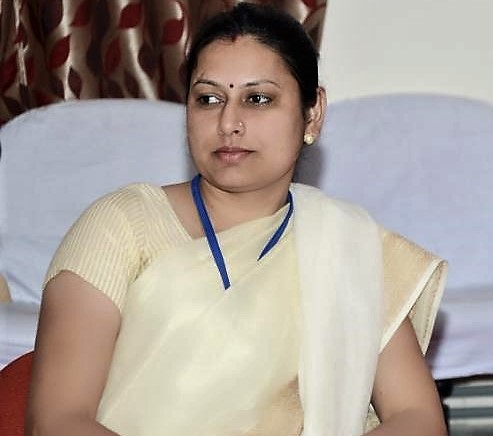 Date of Joining:23/06/201123/06/2011Present Position:Assistant ProfessorAssistant ProfessorDepartment:EnglishEnglishPay Scale + Grade Pay:15600-39100 + 900015600-39100 + 9000Mailing Address: Mailing Address: Mailing Address: Mailing Address: Office:Maharshi Vashishtha BhawanAcademic Block IIMaharaja Ganga Singh UniversityN.H. 15, Jaisalmer Road, Bikaner-334004Office:Maharshi Vashishtha BhawanAcademic Block IIMaharaja Ganga Singh UniversityN.H. 15, Jaisalmer Road, Bikaner-334004Residence:Residence:Telephone No.:01513583785Fax No.:Telephone No.:01513583785Fax No.:Mobile No.9413189703E-mail: santoshkshekhawat@gmail.comMobile No.9413189703E-mail: santoshkshekhawat@gmail.comQualifications:  Qualifications:  Qualifications:  Qualifications:  Ph. D.Ph. D.Ph. D.Ph. D.Specialization:Specialization:Specialization:Specialization: Indian Writing in English and Folklore Studies Indian Writing in English and Folklore Studies Indian Writing in English and Folklore Studies Indian Writing in English and Folklore StudiesResearch and Teaching Experience (Ph.D. onwards):Research and Teaching Experience (Ph.D. onwards):Research and Teaching Experience (Ph.D. onwards):Research and Teaching Experience (Ph.D. onwards):Publications:Publications:I. Books published:I. Books published:A. Authored: B. Edited:1. Emerald: A Coursebook for General English for students of B.A., B.Sc. and B.Com. Part I, Maharaja Ganga Singh University Bikaner published by Macmillan Publishers India Private Limited, ISBN 978-9350-37422-2.2. Ambrosia: A Coursebook on Poems and One-Act Plays for students of B.A. Part I Paper I, Maharaja Ganga Singh University Bikaner published by Macmillan Publishers India Private Limited, ISBN 978-9350-37421-5.3. Imprints: A Coursebook on Prose and Fiction for students of B.A. Part I Paper II, Maharaja Ganga Singh University Bikaner published by Macmillan Publishers India Private Limited, ISBN 978-9350-37423-9.4. Poetic Pearls: A Coursebook on Poems for students of B.A. Part II, Paper I, Maharaja Ganga Singh University Bikaner published by Oxford University Press, ISBN 978-0-19-947206-25. Prose and Fiction: A Coursebook on Prose and Fiction for students of B.A. Part II, Paper II, Maharaja Ganga Singh University Bikaner, published by Oxford University Press, ISBN 978-0-19-947209-36. Poetic Reflections from India and Abroad: A Coursebook on Poems for students of B.A. Part III, Paper I, Maharaja Ganga Singh University Bikaner, published by Oxford University Press, ISBN 978-0-19-947208-6.7. Prose and Fiction: A Coursebook on Prose and Fiction for students of B.A. Part III, Paper II, Maharaja Ganga Singh University Bikaner, published by Oxford University Press, ISBN 978-0-19-947207-9.8. Cultural and Intellectual Traditions in India: Published by Kirandeep Publishers, Jaipur, ISBN: 978-81-935167-2-0, 2018.9. Her Bazillion Voices:  Published by Bluerose Publishers, New Delhi, ISBN: 978-93-93388-27-8, 2022.10. Lifescapes: Published by Clever Fox Publishers, Chennai ISBN: 978-93-56482838, 2023.II. Research Papers Published:	II. Research Papers Published:	International Journals:Threats of Globalization in Kiran Desai’s The Inheritance of Loss published in Periodic Research, Multi-disciplinary International Research Journal ISSN No.  2231-0045 Vol.1 Issue 4 May 2013 (P68-70)Renting Womb: The Trauma of Surrogacy in Research Analysis and Evaluation ISSN 0975-3486 December-17, Issue-99, Impact Factor-4.906 (SJIF), UGC Listed-41022 (P.31-33).Ecological Consciousness in Folk Proverbs of Rajasthan published in International Journal of Research and Analytical Reviews E-ISSN2348-1269, April 2019, Volume 6, Issue 2. UGC Journal no. 43602.Eco-critical Reading of Selected Short Stories of Ruskin Bond published in Motifs-A Peer Reviewed Journal of English Studies, ISSN 2454-1745, Volume 8, Issue 1, January-December 22.National Journals and Books:1. Teaching English to the Students of Rural Areas in Rajasthan, published in ELTI, Rajasthan Journal ISSN 2250-317X, March-2012 issue (P71-72).2. Empowering Indian Women Through English published in ELTI, Rajasthan Journal ISSN 2250-317X, March-2013 issue (P 24-25)3.  A Journey from The Prophet to Jeevan Sandesh: Losses and Gains in a book entitled Texts in Translation Edited by Divya Joshi ISBN 978-93-82437-10-9 ed. 2014 (P 166- 181).4. Female Characters of RK Narayan: Providing New Dimensions to Women Empowerment in India, published in Impetus, Xavier’s Interdisciplinary Research Journal ISSN2278-0254 Volume III August 2014 (P 163-165).5. Role of Teachers in Vocabulary Building for Underprivileged Students of Rural Areas in proceedings of UGC sponsored National Seminar on on Development of Communication Skills Among the Underprivileged Students of Rural Colleges organized by Department of English, Todi College .Lacchmangarh (Sikar) on 1-2 February, 2014 ISBN 978-93-82845-62-1 (P. 83-91)6.  Conflicts in Multicultural Society in Khushwant Singh’s The Train to Pakistan in Lyncean Journal of Cultural and Historical Studies ISSN 0973 9580 Volume 7 Number 1& 2, January & July 2014 (P.13-19) UGC listed 49112.7. Delving into the Oral Storytelling Traditions of Rajasthan in proceedings of UGC sponsored at National Conference on History Reconstrued through Literature: Nation, Identity and Culture organized by Department of English, Jai Narain Vyas University, Jodhpur on 1-2 February, 2017, ISBN:978-93-5208-072-4, (P. 13-22).8. The Influence of Literature on Society in Lyncean Journal of Cultural and Historical Studies ISSN 0973 9580 Volume 10 Number 1& 2, January & July 2017 (P.66-72).9.  Values in Voices: An Assessment of the Folk Literature of Rajasthan published in Cultural and Intellectual Traditions in India: Published by Kirandeep Publishers, Jaipur, ISBN: 978-81-935167-2-0, 2018.10. Phad: The Visual Oral Narrative of Rajasthan in Ad Litteram, December 2018 Edition, Volume 3, ISSN 2456-6624, Impact Factor: 4.645.11. Modern Maladies - The Folk Remedies in Ad Litteram, December 2019 Edition, Volume 4, ISSN 2456-6624, Impact Factor: 4.645.12. Women’s Voices in the Folk Songs of Rajasthan published in Journal of Arts ISSN 2319-5339, Volume 9, July 2020, UGC-CARE Listed.13. Revisiting the Culture: A Study of Folk Songs of Rajasthan published in Juni Khyat (Journal of Social Sciences, Art and Culture), ISSN 2278-4632, Year 11, No.2, January-June-22, UGC-CARE  220.14. Women’s Voices in Folktales of Rajasthan published in History of Women’s Marginalization: Literature, Constitution and Remedial Approach published by Surya Prakashan Mandir, Bikaner. ISBN978-93-92252-42-6 (P230-39).15. Folk Storytelling Traditions of Rajasthan: Forms and Functions published in Double Blind Peer Reviewed and Referred Journal International Research Wisdom Vol I, Issue 12, December 2023, ISSN (E): 2320-5466, pp 9-14.Visits Abroad:Visits Abroad:Research Supervised - Ph.D./M.Phil. (Name of student and title):Research Supervised - Ph.D./M.Phil. (Name of student and title):Mankesh Chaudhary, Firdaus Kanga’s Trying to Grow: A Critical Study of Cultural PerspectiveIndraj Verma, The Image of India in Naipaul’s An Area of Darkness and India: A Wounded CivilizationMankesh Chaudhary, Firdaus Kanga’s Trying to Grow: A Critical Study of Cultural PerspectiveIndraj Verma, The Image of India in Naipaul’s An Area of Darkness and India: A Wounded CivilizationOther activities:Other activities: